Відбувся сеанс телефонного звязку "гаряча лінія"з питань застосування РРО і ПРРО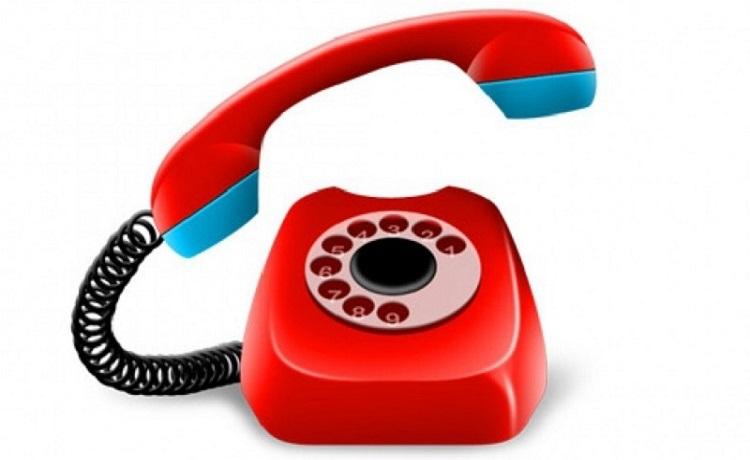 У Головному управлінні ДПС у Харківській області  відбувся сеанс телефонного з зв’язку «гаряча лінія» на тему: «РРО та ПРРО».Спікер: фахівець відділу фактичних перевірок управління податкового аудиту ГУ ДПС у Харківській області Олена ПУТЯТІНА.Надаємо декілька запитань та відповідей на них: Питання 1. Чи може бути використаний РРО після 01.10.2021, якщо не може бути доопрацьований за технічними властивостями для відображення необхідних реквізитів касових чеків? Відповідь: Виходячи з вимог Наказу № 306 та Наказу № 329, зареєстрований РРО за умови неможливості його технічного доопрацювання може бути використаний після 01.10.2021 до кінця терміну його експлуатації, встановленого законом.Але, з метою виконання вимог законодавства пропонуємо платнику звернутись до постачальника РРО та/або сервісної організації з обслуговування РРО для підтвердження технічної можливості (або неможливості) його доопрацювання. Питання 2. Підприємець на єдиному податку 2 групи здійснює реалізацію товарів через ТОВ «Нова пошта» на умовах післяплати та перевищив граничний розмір доходу, встановлений Кодексом для застосування РРО. Чи потрібно підприємцю в даному випадку видавати розрахунковий документ РРО/ПРРО?Якщо споживач (клієнт) дистанційно замовив товар, наприклад на веб-сайті продавця (Інтернет – магазин), не здійснював передплату за замовлений товар, а доставка товару здійснюється кур’єром на підставі договору, відповідно до якого товар передається такому кур’єру для доставки покупцю, то у такому випадку РРО та/або ПРРО застосовується кур’єром безпосередньо при передачі товару покупцю у своєму відділенні, а продавець зобов’язаний вкласти у посилку видаткову накладну, яка буде свідчити про походження товару. Також, у передбачених законодавством випадках, продавець зобов’язаний вкласти у поштове відправлення гарантійний талон, технічний паспорт або інший документ, що його замінює, який має містити обов’язкові реквізити.Зобов’язання щодо видачі відповідного розрахункового документу покупцю, відповідно до наведеного у зверненні прикладі, покладається на продавця та/або кур’єра, як безпосередніх учасників договору купівлі – продажу. Кур’єром, відповідно до тексту звернення, виступає ТОВ «Нова Пошта».